Pavlova (marengs fulgereder)250 g Past. Æggehvider500 g sukkerÆggehvider og sukker piskes ved højest hastighed i en ren og tør skål. Massen kommes i sprøjtepose med stjernetyl. Og sprøjtes til fuglerede á 8 cm i diameter på en plade beklædt med bagepapir. Marengsen bager ved 100 °C i ca. 60 min.  Vigtigt- Alt udstyr som bruges til piskning af marengsen skal være rent og fedtfri. Dette gøres bedst på følgende måder: Vask udstyret med vand og sæbe og tørres grundtig. Aftørres med frugtsyre (lidt citron på et papir)Råcreme2 dl Fløde, Let pisket 2 pasteuriserede æggeblommer ca. 2 spsk. FlorsukkerVaniljesukker eller vaniljemarv fra en ¼ vaniljestangFløden piskes let med sukker og vaniljeÆggeblommerne piskes luftige med florsukker og vanilje og vendes i flødeskummet 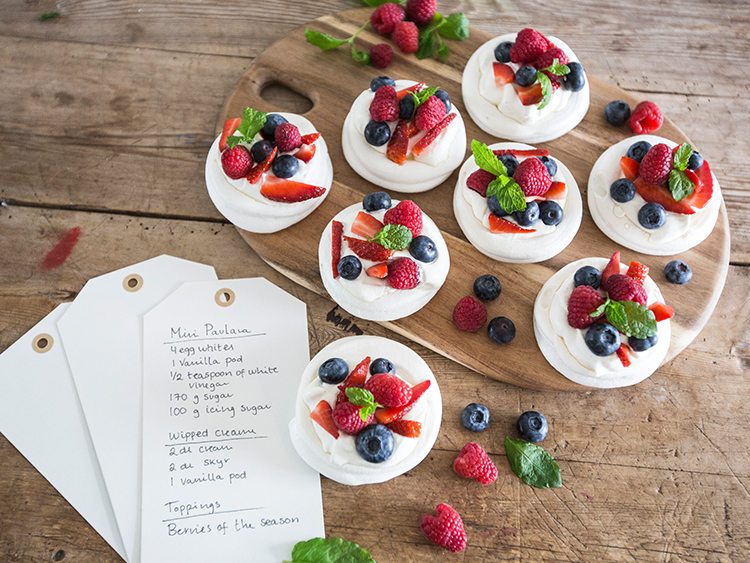 